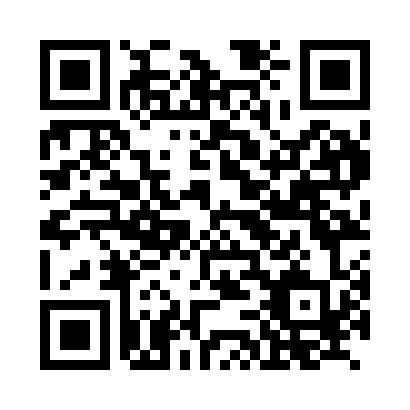 Prayer times for Athensleben, GermanyWed 1 May 2024 - Fri 31 May 2024High Latitude Method: Angle Based RulePrayer Calculation Method: Muslim World LeagueAsar Calculation Method: ShafiPrayer times provided by https://www.salahtimes.comDateDayFajrSunriseDhuhrAsrMaghribIsha1Wed3:115:441:115:148:3911:002Thu3:075:421:115:158:4111:043Fri3:035:401:115:168:4211:074Sat3:005:381:115:168:4411:105Sun2:575:361:115:178:4611:146Mon2:565:351:105:188:4711:177Tue2:565:331:105:188:4911:178Wed2:555:311:105:198:5111:189Thu2:545:291:105:208:5211:1910Fri2:535:281:105:208:5411:1911Sat2:535:261:105:218:5511:2012Sun2:525:241:105:218:5711:2113Mon2:525:231:105:228:5811:2114Tue2:515:211:105:239:0011:2215Wed2:505:201:105:239:0111:2316Thu2:505:181:105:249:0311:2317Fri2:495:171:105:249:0411:2418Sat2:495:151:105:259:0611:2519Sun2:485:141:105:269:0711:2520Mon2:485:131:105:269:0911:2621Tue2:475:111:115:279:1011:2722Wed2:475:101:115:279:1211:2723Thu2:465:091:115:289:1311:2824Fri2:465:081:115:289:1411:2925Sat2:455:071:115:299:1611:2926Sun2:455:061:115:299:1711:3027Mon2:455:051:115:309:1811:3028Tue2:445:041:115:319:1911:3129Wed2:445:031:115:319:2111:3230Thu2:445:021:125:319:2211:3231Fri2:435:011:125:329:2311:33